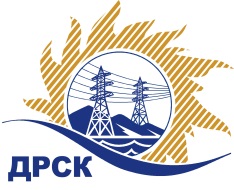 Акционерное Общество«Дальневосточная распределительная сетевая  компания»Протокол № 546/УКС-ВПЗаседания закупочной комиссии по выбору победителя по открытому запросу цен на право заключения договора на выполнение работ «Оформление правоустанавливающих документов на земельные участки под объектами строительства, филиал "АЭС" (выполнение кадастровых работ)»,   закупка 2109 р. 2.1.1 ГКПЗ 2017 г.ПРИСУТСТВОВАЛИ: члены постоянно действующей Закупочной комиссии АО «ДРСК»  1-го уровня.ВОПРОСЫ, ВЫНОСИМЫЕ НА РАССМОТРЕНИЕ ЗАКУПОЧНОЙ КОМИССИИ: О  рассмотрении результатов оценки заявок Участников.О признании заявок соответствующими условиям Документации о закупкеОб итоговой ранжировке заявокО выборе победителя открытого запроса цен.РЕШИЛИ:По вопросу № 1:Признать объем полученной информации достаточным для принятия решения.Принять цены, полученные на процедуре вскрытия конвертов с заявками участников.По вопросу № 2:Признать заявки ООО «Астэра» (ИНН/КПП 2801109532/280101001), ООО "АМУР - ГЕОДЕЗИЯ" (ИНН/КПП 2801145227/280101001) соответствующими условиям Документации о закупке и принять их к дальнейшему рассмотрению.По вопросу № 3:Утвердить итоговую ранжировку заявок:По вопросу № 4:Планируемая стоимость закупки в соответствии с ГКПЗ: 303 969,00 руб. без учета НДС. 2. На основании приведенной итоговой ранжировки поступивших заявок предлагается признать победителем открытого запроса на право заключение договора на выполнение работ «Оформление правоустанавливающих документов на земельные участки под объектами строительства, филиал "АЭС" (выполнение кадастровых работ)»,  участника, занявшего первое место в итоговой ранжировке по степени предпочтительности для Заказчика ООО «Астэра» (ИНН/КПП 2801109532/280101001)  на условиях: стоимость заявки 258 373.65 руб. без учета НДС (НДС не предусмотрен). Срок выполнения работ: в течение 4 (четырех) месяцев с момента заключения договора но не позднее 30.11.2017. Условия оплаты: 30 дней с момента подписания акта выполненных работ. Гарантийные обязательства: на своевременное и качественное выполнение работ, а так же на устранение  дефектов, возникших по вине Подрядчика, составляет  не менее 36 месяцев со дня подписания акта сдачи-приемки.Исп. Коротаева Т.В.(4162)397-205Благовещенск ЕИС № 31705258165«24» июля  2017 г.№Наименование участника и его адресСтоимость заявки на участие в запросе цен1ООО «Астэра»
ИНН/КПП 2801109532/280101001 258 373.65 руб. без учета НДСНДС не предусмотрен2ООО "АМУР - ГЕОДЕЗИЯ" 
ИНН/КПП 2801145227/280101001 260 337.00 руб. без учета НДСНДС не предусмотренМесто в итоговой ранжировкеНаименование участника и его адресЦена заявки на участие в закупке, руб. без учета НДССтрана происхождения1 местоООО «Астэра»
ИНН/КПП 2801109532/280101001 258 373.65РФ2 местоООО "АМУР - ГЕОДЕЗИЯ" 
ИНН/КПП 2801145227/280101001 260 337.00РФСекретарь комиссии ______________________ М.Г. Елисеева